LAPORAN TUGAS AKHIRGAME 3D ADVENTURE BOY: RIG DAN ANIMASIDiajukan Sebagai Salah Satu Syarat Untuk Memperoleh Gelar Ahli Madya  Pada Sekolah Tinggi Manajemen Informatika dan Komputer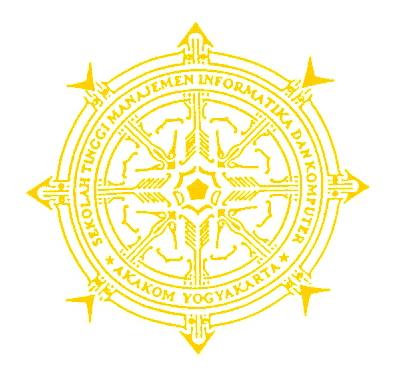 AKAKOMYOGYAKARTADisusun Oleh:LUKMAN HAKIM AR RASYIDNo. Mhs	:   073110012Jurusan	:   MANAJEMEN INFORMATIKAJenjang 	:   Diploma III (D 3)SEKOLAH TINGGI MANAJEMEN INFORMATIKA DAN KOMPUTERA K A K O MYOGYAKARTA2010HALAMAN PERSETUJUANJUDUL 	: Game 3D Adventure Boy: Rig dan AnimasiNAMA 	: Lukman Hakim Ar rasyidNIM			: 073110012JURUSAN		: Manajemen InformatikaJENJANG		: Diploma IIIMengesahkanDosen Pembimbing                                                     Ketua Jurusan	        Bambang PD. P., SE, Ak., S.Kom, MMSI                       Ir. Sudarmanto, M.TKATA PENGANTARDengan mengucap puji dan syukur kehadirat Allah SWT, karena atas ridho dan hidayahNya, sehingga penulis dapat menyelesaikan Tugas Akhir ini. Maksud dan tujuan dari penulisan Tugas Akhir ini adalah untuk memenuhi persyaratan kelulusan program Diploma III pada Jurusan Manajemen Informatika di Sekolah Tinggi Manajemen Informatika dan Komputer AKAKOM Yogyakarta. Penulis merasa bahwa dalam menyusun tugas akhir ini masih menemui beberapa kesulitan dan hambatan, disamping itu juga menyadari bahwa penulisan tugas akhir ini masih jauh dari sempurna dan masih banyak kekurangan-kekurangan lainnya, maka dari itu penulis mengharapkan saran dan kritik yang membangun dari semua pihak. Menyadari penyusunan tugas akhir ini tidak lepas dari bantuan berbagai pihak, maka pada kesempatan ini penulis menyampaikan ucapan terima kasih yang setulus-tulusnya kepada: Bapak Sigit Anggoro, S.T, M.T, selaku Ketua Sekolah Tinggi Manajemen  Informatika dan Komputer AKAKOM Yogyakarta.Bapak Berta Bednar, M.T, selaku Pembantu Ketua I, bidang akademik Sekolah Tinggi Manajemen Informatika dan Komputer AKAKOM Yogyakarta.Bapak Ir. Sudarmanto, M.T., selaku ketua jurusan Manajemen Informatika Diploma Tiga (D3) Sekolah Tinggi Manajemen Informatika dan Komputer AKAKOM Yogyakarta.Bapak Bambang PD. P., SE, Ak., S.Kom, MMSI selaku dosen pembimbing, yang telah membimbing dalam penyusunan tugas akhir ini.Seluruh Dosen serta staf karyawan Sekolah Tinggi Manajemen Informatika dan Komputer AKAKOM Yogyakarta.Bapak dan ibu yang tercinta atas curahan kasih sayang, doa dan dorongan baik moril maupun materil kepada penulis.Seluruh staf Iplay design yang telah memberikan ilmu baru bagi penulis.Seluruh rekan OSS yang telah membantu dan memberikan ide bagi penulis.Akhir kata, semoga Allah SWT senantiasa melimpahkan karunia-Nya dan membalas segala amal budi serta kebaikan pihak-pihak yang telah membantu penulis dalam penyusunan tugas akhir ini dan semoga tulisan ini dapat memberikan manfaat bagi pihak-pihak yang membutuhkan. Yogyakarta,  Januari 2010PenulisHALAMAN   MOTTOThere is nothing that can not be passed in this world, believe in God and yourselfHALAMAN PERSEMBAHAN******Ayah, Ibu dan saudaraku  yang telah memberikan semua yang ku butuhkanAsih yang selalu memberikan dukungan dan kesibukan padakuTeam Adventure Boy(Akhyar, Ajiiib, Redda) yang selalu kompak, “meskipun sering molor”
Pak Konan Susanto yang pertama kali mengenalkanku dengan Blender 3D 
Mas Hiza sebagai sumber motivatorkuTeman-teman Saiman FC(Tomo, Seser, Redda, Ajiiib, Om gie, Galih, Trimbil, Randy, Bowo, Aris, Yabo, Pandu, Fikri, Arie, Agung) yang mau menyempatkan waktunya untuk futsal.Bu’ Rina dan Dian yang bersedia membantuku.Semua teman-temanku yang telah mendukungku.Semua pihak yang belum tersebut.....semoga tidak marah........ dan saya ucakan terima kasih. 
******